CEIP VELÁZQUEZ        Curso 2020-2021    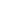 Cartilla de lectura “Letra a letra” de Ed SantillanaCuadernos de Matemáticas Bruño1,2,312 lápices MAPED,STAEDLER o FABER CASTLE  de dureza 2B10 gomas Milán3 sacapuntas con depósito3 cajas de 12 colores MAPED3 CAJAS de Plastidecor de 12 colores3 lápices bicolor (azul-rojo)finos1 tijeras con punta redondeada4 pegamentos de barra2 cuadernos cuadrovía Lamela 5 milímetros, con margen2 cuadernos cuadrovía Lamela 4 milímetros, con margen1 libreta tamaño folio tipo Lamela 4 mm con margen (para Inglés)5 carpetas de cartón1 estuche grande de bolsa con cremallera1 archivo definitivo folio prolongado de cartón blanco (para guardar su material)10 fundas de plástico1 bloc de dibujo tamaño DIN-A4cuaderno de manualidades SADIPAL1 paquete de 500 folios DIN-A4 de 80 grMATERIAL SANITARIO1 gel hidroalcohólico 500ml1 mascarilla quirúrgica1 paquete de toallitas húmedas.INGLÉS“NEW TIGER” ED. MACMILLANESSENTIAL ACTIVITY BOOK 1EDUCACIÓN FÍSICANECESER CON ÚTILES DE ASEOSE RUEGA PONER EL NOMBRE EN TODOS LOS MATERIALESSi se necesita algún material adicional a principio de curso se notificaráSería conveniente que su hij@  tuviese un dispositivo ( tableta, portátil...) para facilitar el  posible trabajo online para el  curso próximo y siguientes.